準備好開始一個新的生活了嗎?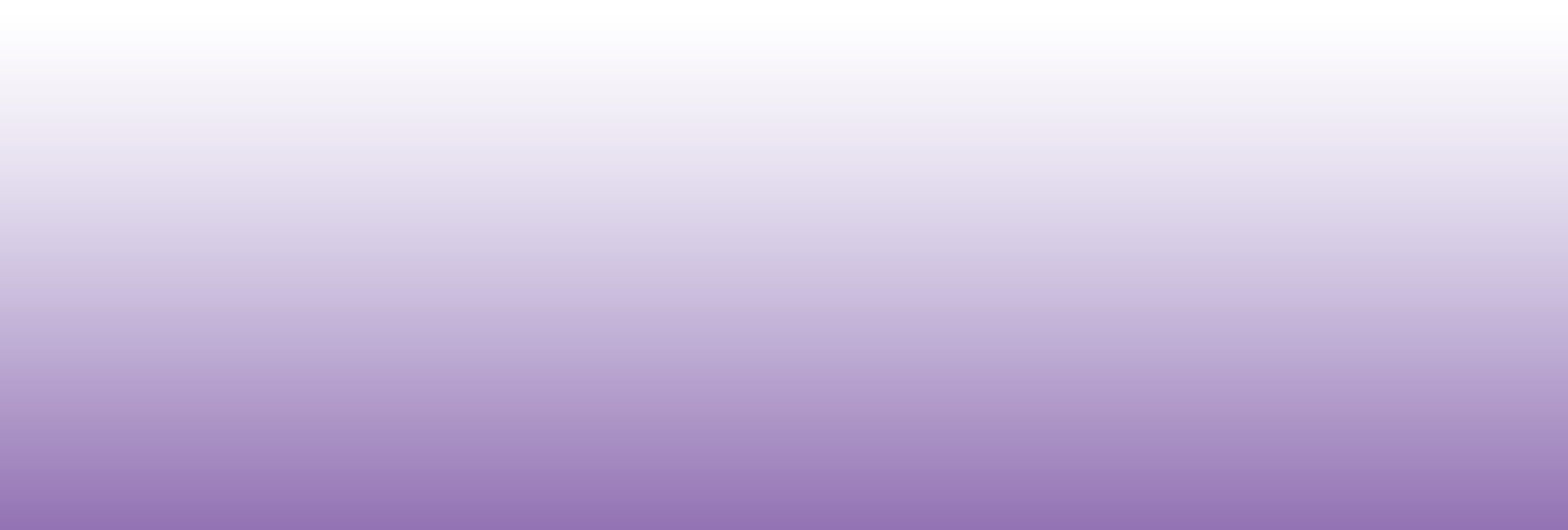 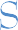 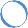 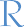 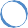 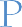 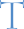 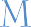 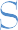 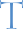 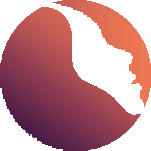 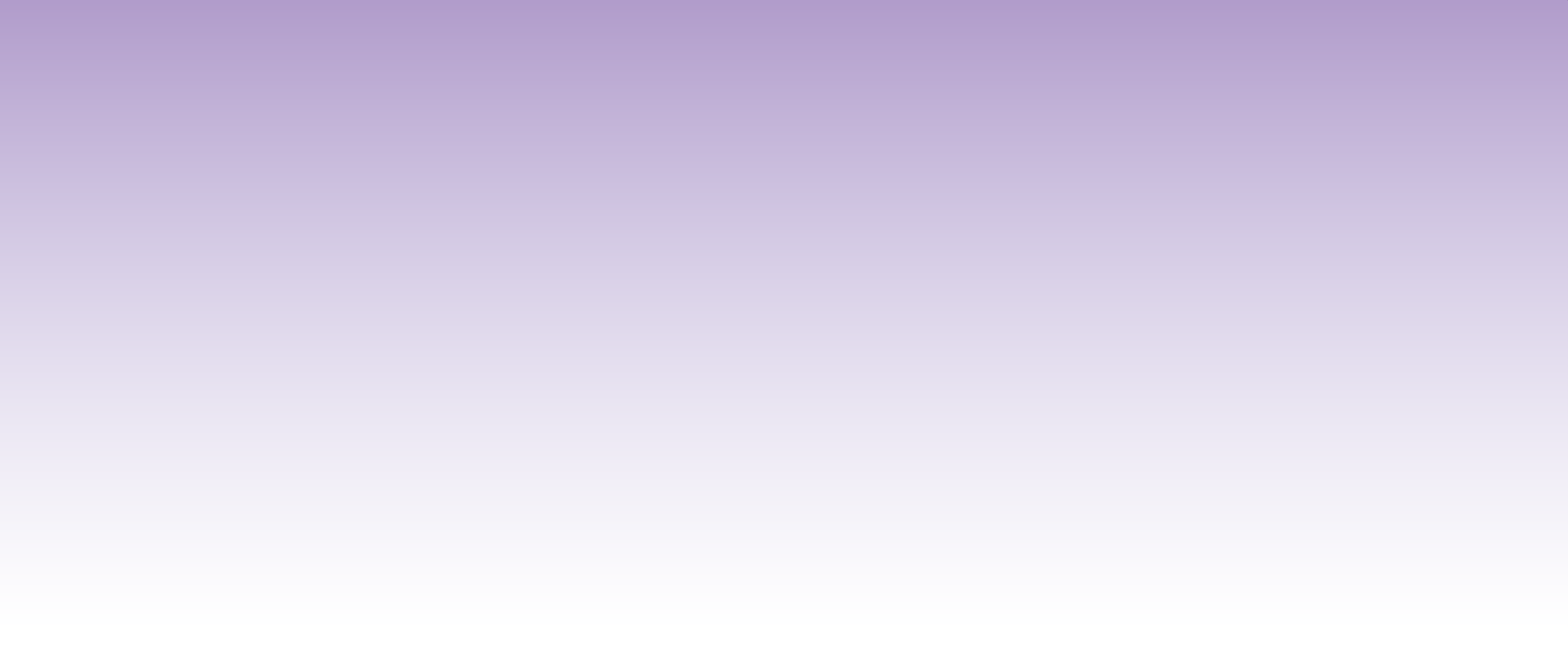 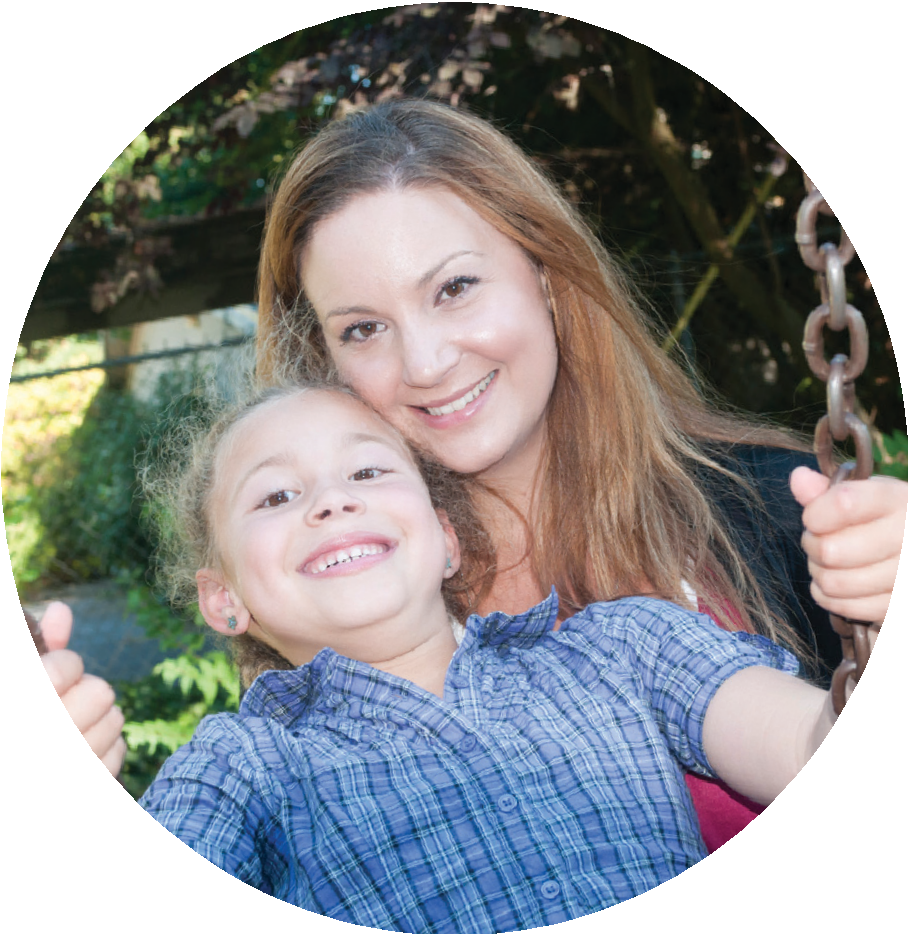 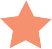 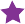 實現你的夢想婦女教育和訓練獎®1972 年起到現在，「實現妳的夢想獎」計畫 已經將3，000 美元捐贈給數千名婦女，這些婦女都曾經克服過重大的人生障礙，包括貧困、性暴力、離婚、配偶過世，或其它的生命挑戰。她們跟妳我一樣，都是女人，但她們有勇氣和決心要扭轉 命運。得獎人可以使用這筆現金來繳付與爭取更高教育的相關費用，包括書本、托兒、和交通費。這項活動從分會層級開始，每個地區的獎金額度不等。分會得獎人有資格成為蘭馨會二十九個專區中的其中一個專區得獎人。目實現你的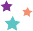 夢想婦女教育和訓練獎®申請書說明:截止日期:   申請書必須於每年十一月十五日前送至步驟四中所列的地址。獎項得獎人將於一月到六月之間獲得通知。並非所有申請人都會得獎。申請書僅限繳交給一個分會。你的申請書將由一組評審員審核，所有的資料將受到保密。步驟一：了解你是否符合申請資格要符合申請資格，你必須是具備下列條件的婦女：擔負自己及家屬的主要經濟來源。 家屬可以包括子女、配偶、伴侶、兄弟姊妹或父母。需要經濟支援。已注册或获得进入职业或技能培训课程，高中同等学历课程或大学课程的申请。積極的想要達成你的教育目標及事業上的目標。居住在國際蘭馨交流協會美洲聯盟所屬的會員國家或領域中 (阿根廷、玻利維亞、巴西、加拿大、智利、哥倫比亞、厄瓜多爾、關島、日本、韓國、墨西哥、北馬里亞納群島自由聯邦 、 帕勞、巴拿馬、巴拉圭、秘魯、菲律賓、波多黎各、台灣、美國、委內瑞拉)以前不曾得過「蘭馨會為婦女創造機會獎」或「實現你的夢想獎」。沒有碩士或碩士以上的學位。不是蘭馨會會員，不是國際蘭馨交流協會美洲聯盟的職員，也不是前述任何一者的家人。步驟二: 請閱讀我們的隱私權政策.我了解國際蘭馨交流協會美洲聯盟 (“SIA”) 將收集此申請表中所列的資料, 以及我所提供的其他任何輔助資料, 以用來評估我是否有資格獲得「實現你的夢想獎」. SIA還可能使用我的聯絡資料與我聯繫, 包括發送後續的電子郵件通知獎項得獎人.SIA可以將我的資料與其他申請人的資料以匿名的方式結合匯總以評估此活動的影響和報告結果.   我了解我的申請可以用電子方式提交以供評估.SIA可以與其分支機構、服務提供商和約僱人員分享我的個人資料, 但範圍僅限於因評估此獎項而必須取得與我相關的資料. SIA 不會出售或交易我的個人資料, 並且未經我的明確許可, SIA不會將我的個人資料包含在任何出版物中.SIA也可以聯繫為我提供推薦的人士, 以確認推薦的內容資料.  SIA或其約僱人員也可以使用或透露我的資料以驗證我申請表中所陳述的教育課程註冊情況.我了解我的個人資料將會儲存在加拿大或美國, 而且只有SIA工作人員、評估人員和需要了解這些訊息的約僱人員可以取得這些資料. 我也了解SIA的一些分支機構、服務提供商和約僱人員位於美國 (USA). 因此, 我的個人資料可能會被轉移到美國或可以在美國取得, 美國的法院、執法單位和國家專責機構也可能取用. 如果我提供給SIA的資料與我進入美國境內的資格相關, 這有可能會影響我入境美國, 或導致我入境美國的風險提高.此外, 我了解我可以通過program@soroptimist.org與SIA的活動服務部資深主任聯繫, 以便: (a) 取得或更新我的個人資料; (b)詢問有關SIA資料處理的實際做法, 或要求SIA提供書面資料以了解我所居住國家境外服務提供商的政策和做法,  或詢問有關此類服務提供商的問題; (c) 表達我對SIA處理我個人資料的任何疑慮或抱怨; 或 (d) 撤銷我的同意書, 不允許SIA繼續收集、使用或透露我的個人資料.申請書步驟三: 告訴我們有關你個人的資料.請填寫獎項申請書告訴我們有關你個人的資料。你的個人資料將會受到保密，只有評審人員可以審閱， 除非有你的書面許可允許我們使用你的故事來宣傳這項活動，否則你的資料將不會對外公開。 **你必須使用Adobe Reader (可以免費下載) 來填寫申請書。 如果你不使用 Adobe Reader， 則你所填入申請書中的資料將無法儲存， 因此你所繳交的申請書將會是空白的。**步驟 1：下載 Adobe Reader。步驟2：將申請書儲存一份到你的電腦。步驟3：打開 Adobe Reader。步驟4：從左邊一欄，選擇「我的電腦」，然後找到你存放的申請書。步驟5: 從Adobe Reader打開該申請書。步驟6：將游標移至第一個藍色的文字方塊，並按一下。步驟7：將你的相關資料輸入申請書中。(註：你無法變更輸入字體的大小。請在設定好的空間內回答問題。)步驟8：當申請書上各部份資料都輸入完成後，請從「檔案」下拉功能表中選擇『另存新檔』。步驟9: 更改檔案名稱 (例如：“LYDApplicationLG”， 其中 LG是你姓名的英文縮寫。)步驟10：按一下「儲存」。步驟11：繳交。步驟四: 請他人告訴我們有關於你.你需要請兩位與你沒有親屬關係的人士為你填寫連同此申請書一起收到的推薦表。我們建議你請在學校或工作環境中認識的人為你填寫推薦表。請將推薦表電郵寄給你的推薦人，並請他們填寫完成後用電郵寄回給你。我們只接受兩份推薦表。請使用附上的推薦表，不要繳交推薦信。步驟五: 繳交你的申請書.請將你的申請書和兩份推薦表於十一月十五日前以電郵寄給下列的聯絡人。資料填寫不完全或未附上兩份推薦表的申請書將不列入審核。蘭馨分會名稱:專區:分會聯絡人:電話:	電郵地址:地址:縣:	市:	郵遞區號:有疑問?請查閱夢想獎常見問答集。 如果你仍然有問題， 請與上面所列的聯絡人連繫或寄電郵至 siahq@soroptimist.org。準備好要申請了嗎？請由此頁背面開始填寫你的申請表，請現在就開始著手申請！我們預祝你順利達到你的教育和事業目標。預備，就位，實現妳的夢想！現在就開始填寫妳的申請書。第一部分。 簡要資料姓名 (名字，姓):地址 (門牌號碼及街道):市/省:	州:郵遞區號:	國家:電話:	電郵地址:出生日期 :	婚姻狀況:最高教育程度:	完成日期:扶養的親屬人數 (自己不計算在內):他們與你是什麼關係 (子女、配偶、父母等等):他們的年齡 (如果他們是你的子女):第二部分。 你的教育目標和事業目標是什麼?你現在就讀學校或已被錄取的學校或訓練課程名稱是什麼?你攻讀的是什麼? 例如，護理學學士學位或電腦科學證書。你將會於何時完成你攻讀的課程 (何年何月)?妳是否半工半讀？(請圈選一個) 	是	 	否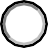 如果回答 “是”，每星期工作多少小時?  	請說明您的生涯目標，並且確切說明您得到的教育和訓練為什麼可以幫助您實現這些目標。內容不要超過 300 字。第三部分。 財務資料「實現妳的夢想獎」遴選受獎人的條件之一是經濟需求。 請提供你年收入和開支的資料，並儘可能準確。收入: 請在下表中列出你們全家全年的收入和存款收入 (你繳完稅後剩下的金額)。開支: 請在下表中列出你們全家全年的開支。第四部分。 告訴我們更多有關你的個人資料蘭馨會實現你的夢想: 教育和訓練獎項的主要目的就是要幫助那些面臨個人與經濟困境的婦女實現她們的夢想。自1972年以來， 這個獎項提供現金資助給數以萬計的婦女幫助她們達成教育和事業目標。這個獎項活動幫助婦女為自己及所扶養的家人追求更好的生活。你是否認為這個獎項可以幫助你實現你的夢想? 請說明您經歷過的困境，並請說明為什麼您認為這個獎可幫助您實現夢想。內容不要超過 750 字。第六部分。 同意書請仔細閱讀下列資料。如果您在下面輸入姓名，就表示您同意閱讀過的內容。我確認在申請書中的資料是據我所知所填寫最完整而且正確的資料。 如果有任何變更我將知會蘭馨會。我確認這份申請書是今年我以任何格式或用任何地址申請「實現你的夢想」獎項所繳交的唯一申請書。我已閱讀、了解並同意接受國際蘭馨交流協會美洲聯盟的隱私權政策條款.  在下面輸入姓名，就表示您願意遵守上面的規定。申請人簽名	日期感謝您申請「實現妳的夢想獎」。恭喜你至今的一切成就!Soroptimist International of the Americas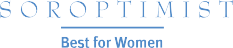 1709 Spruce StreetPhiladelphia, PA 19103-6103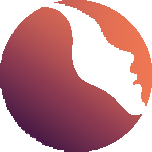 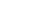 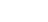 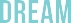 215-893-9000www.Soroptimist.org www.LiveYourDream.org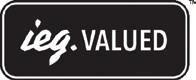 工 作 收 入 :    每 年 $ 		政府補助:	每年 $ 	 存 款 收 入 :    每 年 $ 		社會保險 (僅限美國):     每年 $ 	 子女撫養費:      每年 $ 		貸款:	每年 $ 	 贍養費:	每年 $ 		獎學金:	每年 $ 	請列出其他任何收入，包括家中其他成員的收入。來源: 	每年 $ 	 來源: 	每年 $ 	 來源: 	每年 $ 	工 作 收 入 :    每 年 $ 		政府補助:	每年 $ 	 存 款 收 入 :    每 年 $ 		社會保險 (僅限美國):     每年 $ 	 子女撫養費:      每年 $ 		貸款:	每年 $ 	 贍養費:	每年 $ 		獎學金:	每年 $ 	請列出其他任何收入，包括家中其他成員的收入。來源: 	每年 $ 	 來源: 	每年 $ 	 來源: 	每年 $ 	全年總收入:居住:		每年 $ 				水電:		每年 $ 		 食物:	每年 $ 			醫療:	每年 $ 	 育 兒 費 用 :    每 年 $ 			交通:	每年 $ 	 學費:	每年 $ 			書籍:	每年 $ 	 請列出其他任何開支。開支: 	每年 $ 	 開支: 	每年 $ 	 開支: 	每年 $ 	居住:		每年 $ 				水電:		每年 $ 		 食物:	每年 $ 			醫療:	每年 $ 	 育 兒 費 用 :    每 年 $ 			交通:	每年 $ 	 學費:	每年 $ 			書籍:	每年 $ 	 請列出其他任何開支。開支: 	每年 $ 	 開支: 	每年 $ 	 開支: 	每年 $ 	全年總開支 :